PREVERP (Prevención de Riesgos Psicosociales)Este Programa atiende aquellas niñas niños y adolescentes que se encuentran en desventaja y condiciones de vulnerabilidad social, y que cumplan con la totalidad de requisitos de ingreso al programa así como el perfil socioeconómicoSe atenderán todas las solicitudes presentadas al DIF. (Ya sea por oficio o en el período autorizado para ingresar al listado de solicitudes) sin distingo de sexo, religión, orientación sexual, pertenencia étnica y condición física de los padres que acrediten el estudio socioeconómico pertinente y que cumplan con el resto de los requisitos de ingreso al programa. Y Tráfico de personas.Garantizar el acceso a la educación de niñas, niños y adolescentes de 6 a 17 años 11 meses de edad en condiciones de vulnerabilidad social en nuestro municipio que se encuentren en riesgos de deserción escolar, facilitando el regreso y permanencia en el ámbito educativo formal abierto a través de acciones de prevención, de atención encaminadas al cumplimiento del derecho a la educación y que cubran los criterios establecidos por medio de la convocatoria con la finalidad de enriquecer sus expectativas de vida y fortalecer las oportunidades de superación personal y el arraigo a la escuela a través de Becas escolares dentro del programa se llevan varias líneas de acción se realiza dos temática Trabajo Infantil y Migración Infantil No AcompañadaDerechos de los niñosPrevención y atención integral del embarazo en adolescentesPrevención del suicidioFortalecimiento de valoresCentro de orientación familiarEL área de Prevención de Riesgos Psicosociales (PREVERP) del sistema municipal DIF entregara de 30 becas correspondientes el ciclo 2015 -2016 recursos fondo V ramo 33 por la cantidad de $ 105,000.00 a cada beneficiario la entrega de recurso $ 3,500.00El evento dio inicio 10:00 am el día 17 de diciembre del 2016 con unas palabras por parte de la Lic. Alma Jazmín Terríquez Estrella Directora del Sistema Municipal DIF en la cuales invito a los padres de familia a aprovechar de manera óptima y positiva el apoyo escolar con el fin de que el programa los siga beneficiando Felicito al personal del Sistema Municipal DIF por su labor encaminada a brindar una mejor calidad de vida a los habitantes de Atengo, Jalisco.Llevar a cabo visitas a las escuelas y/o instituciones en donde los adolescentes estudian con el fin de conocer su rendimiento y aprovechamiento así como su asistencia a través de entrevistas con los jóvenes, profesoresVisitas domiciliarias a fin de entrevistar con los padres o tutores y con los jóvenes para conocer sus opiniones respectó al programa y situación familiar Realizar las canalizaciones pertinentes tanto a los jóvenes como a los miembros de la familia para brindar una atención.Requisitos.Copia de acta de NacimientoComprobante de domicilioCurpIFE de la madre o tutor.Boleta de calificaciones la finalDos fotografías tamaño infantil (blanco o color)Utilización del recursoÚtiles escolares máquina de escribir, libretas, calculadoras, uniforme, pans deportivo, zapatos escolar, tenis deportivo,  pago de inscripción, etc.. 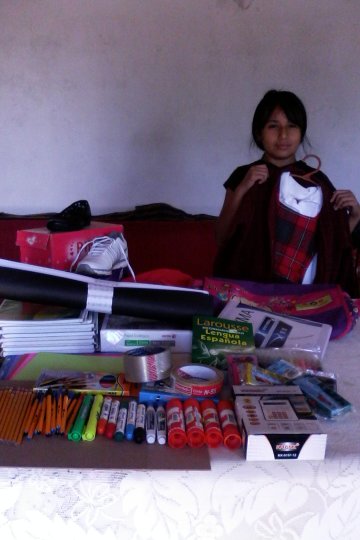 INTEGRACION DE DOCUMENTOS.(EXPEDIENTE DEL BECADO)	Cedula de identificación (FBI) original y copiaDos fotográficos tamaño infantilEstudio Socio-Familiar simplificadoCopia de la acta de nacimientoCopia de su última boleta de calificaciones. Traer cada dos meses la parcial de sus calificacionesCarta  compromiso del padre o tutor.Hoja de seguimiento mensualRecibo de apoyo (Escolar) por la cantidad recibida $ 3,500.00Llevar a cabo visitas a las escuelas y/o instituciones en donde los adolescentes estudian con el fin de conocer su rendimiento y aprovechamiento así como su asistencia a través de entrevistas con los jóvenes, profesoresVisitas domiciliarias a fin de entrevistar con los padres o tutores y con los jóvenes para conocer sus opiniones respectó al programa y situación de la familia para brindar mejor atención.Realizar las canalizaciones pertinentes tanto a los jóvenes como a los miembros. (Que la NNA asista puntual a clases, cumpla con tareas, trabajar en coordinación con el personal del Sistema DIF Municipal, asistiendo y participando en las actividades que propicien el desarrollo personal y escolar del su hijo y de la familiaSe realizó talleres de habilidad para la vida. Temática estrategia para prevenir adicciones. Pláticas sobre los derechos de los niños, Temática el derecho a tener un trato digno y respecto. Charlas relacionadas por el día internacional de la mujer, Niño, Mama, Papa Maestro, día mundial de la salud cáncer infantil se fomentó el amor a la lectura y al cuidado de los libros se realizó caminatas por motivo de día internacional de la familia. Cáncer de mama, y  alimentaria. Día mundial contra el trabajo infantil, un día sin tabaco.se realizan actividades manualidades como alhajeros, flores, portarretratos, abanicos, pintura, etc. todos los jueves. Con un horario de 1:00  a 2.00 pm  Se hizo una limpieza descacharrizacion  en la cabezera municipal con el apoyo de los adolescentes y la promotora de salud municipal.Se nos hizo una invitación por medio” Centro de los Derechos de la Niñez del Estado de Jalisco, (Ciudad Niñez) a participar en el “Festival para la Niñez Jalisciense  que se llevo a cabo con la finalidad de brindar a niños, niñas, adolescentes  la oportunidad de gozar un día especial y feliz al acceder a espacios de diversión que gracias a la suma de esfuerzos se hace posible brindarles alegría y sano esparcimiento dejando en sus recuerdos un día inolvidable, esto en el marco del Día del Niño por el cual fuimos el día 03 de mayo del año en curso al Zoológico Guadalajara, Jalisco, en el cual llevando dos camiones Tenamaxtlenses con un total de 80 niños de toda la cabecera municipal., Agostadero 15 Atengo,11Cofradía de Lepe 8  Macuchí 5   Soyatlán del Oro 17 Trigo de Alteñas 9 Tacota 3 Yerbabuena 12.acompañandonos de 5 padres de familia, Presidente, Directora y encargada de programas  El día 22 de julio 2016 Se nos invitó al X encuentro Cultual la sede fue en el municipio de Ejutla  tuvimos con la participación de 1  baile brasileño 10 niños. Dos bailes música electrónica con 23 niños 1. Una poesía una adolescente, 1. Canto acompañados por dos madres de familia personal del dif   El día 02 de agosto x convivencia Deportiva en Ayutla, Jalisco participando en Fut bol 14 niños basquetbol 5  voli bol 9 acompañada por presidenta del Sistema  Dif, Encargada de programas 1 padre de familia    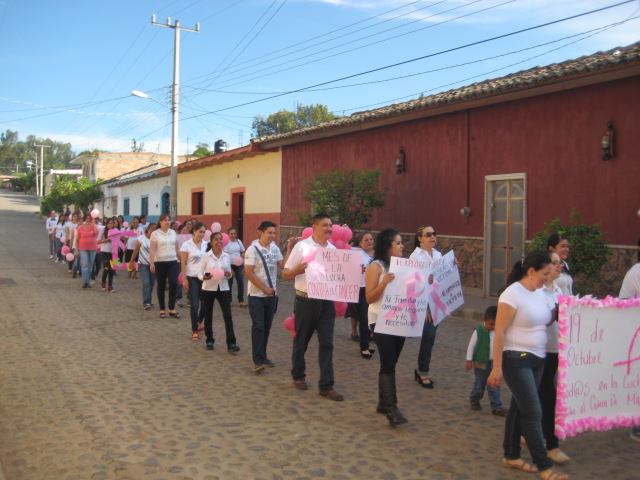 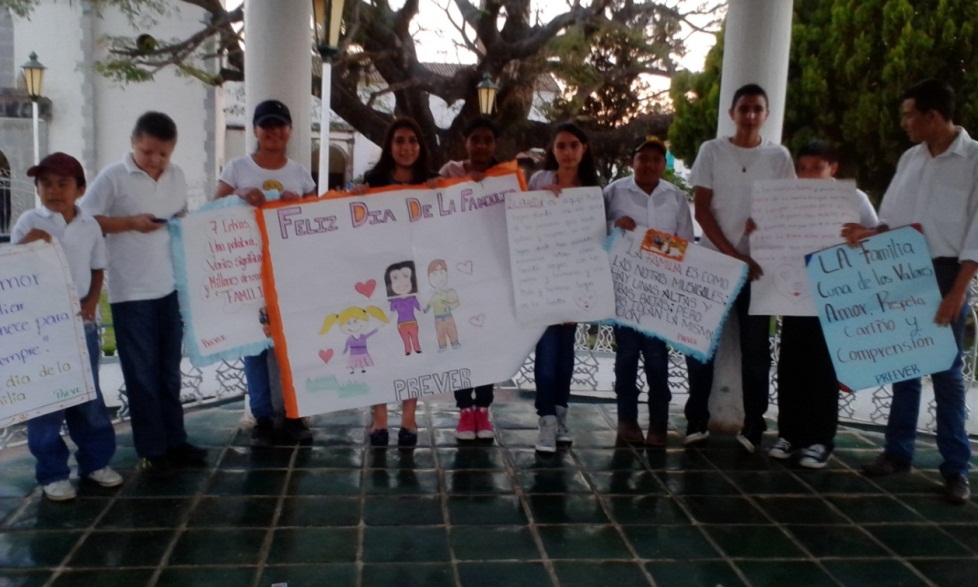 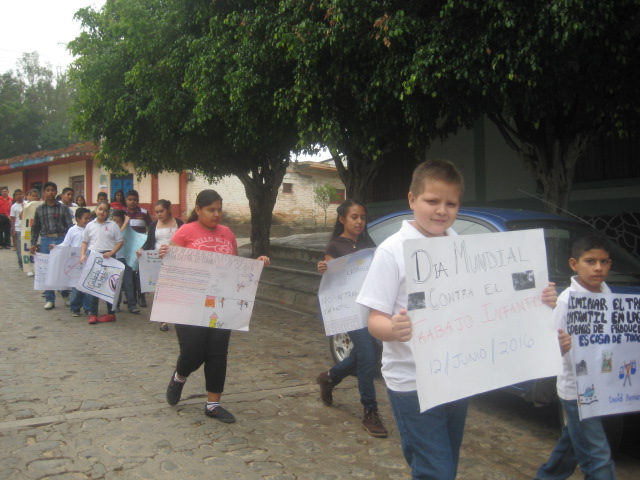 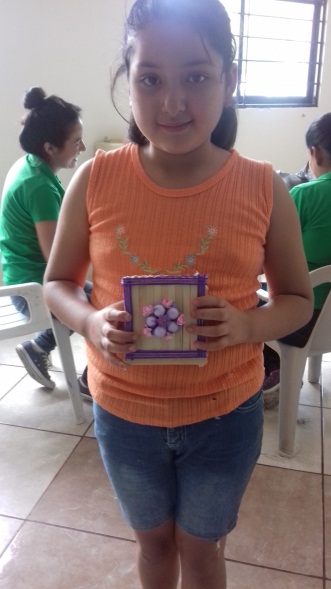 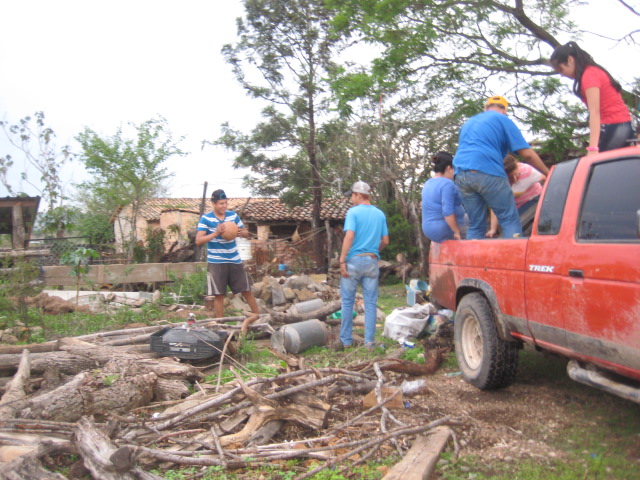 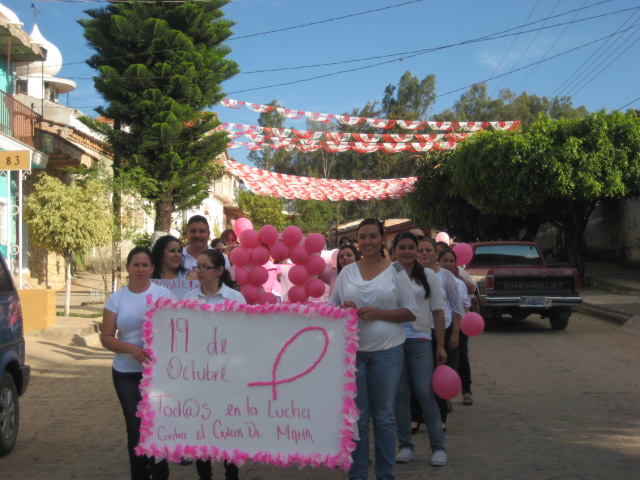 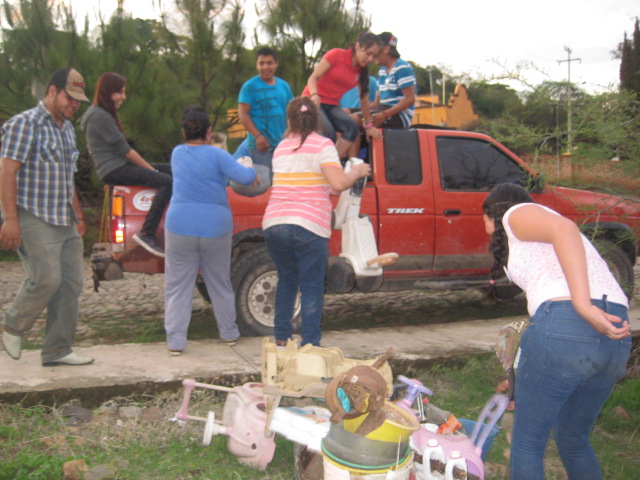 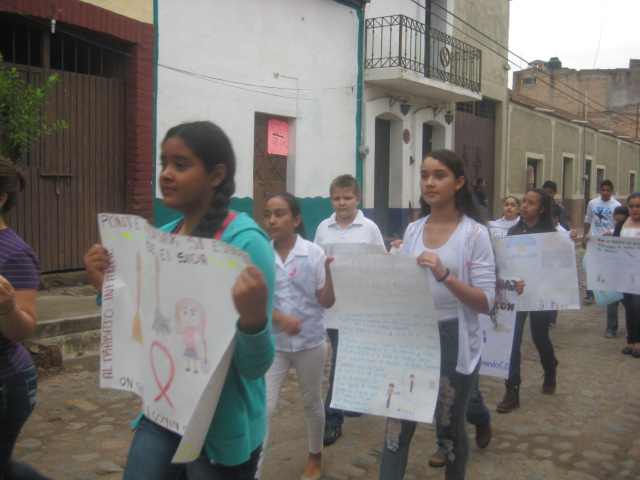 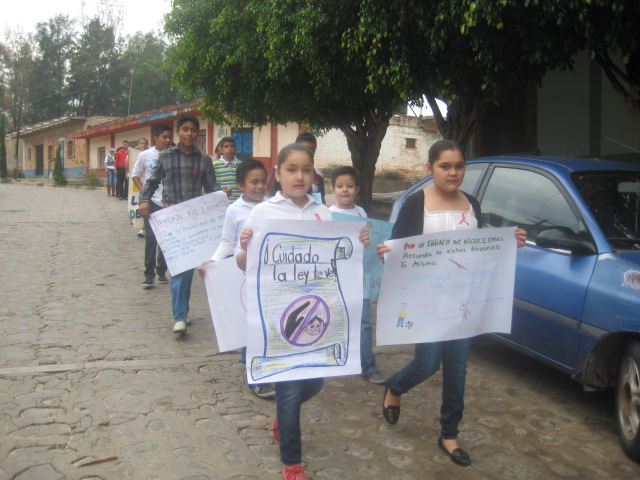 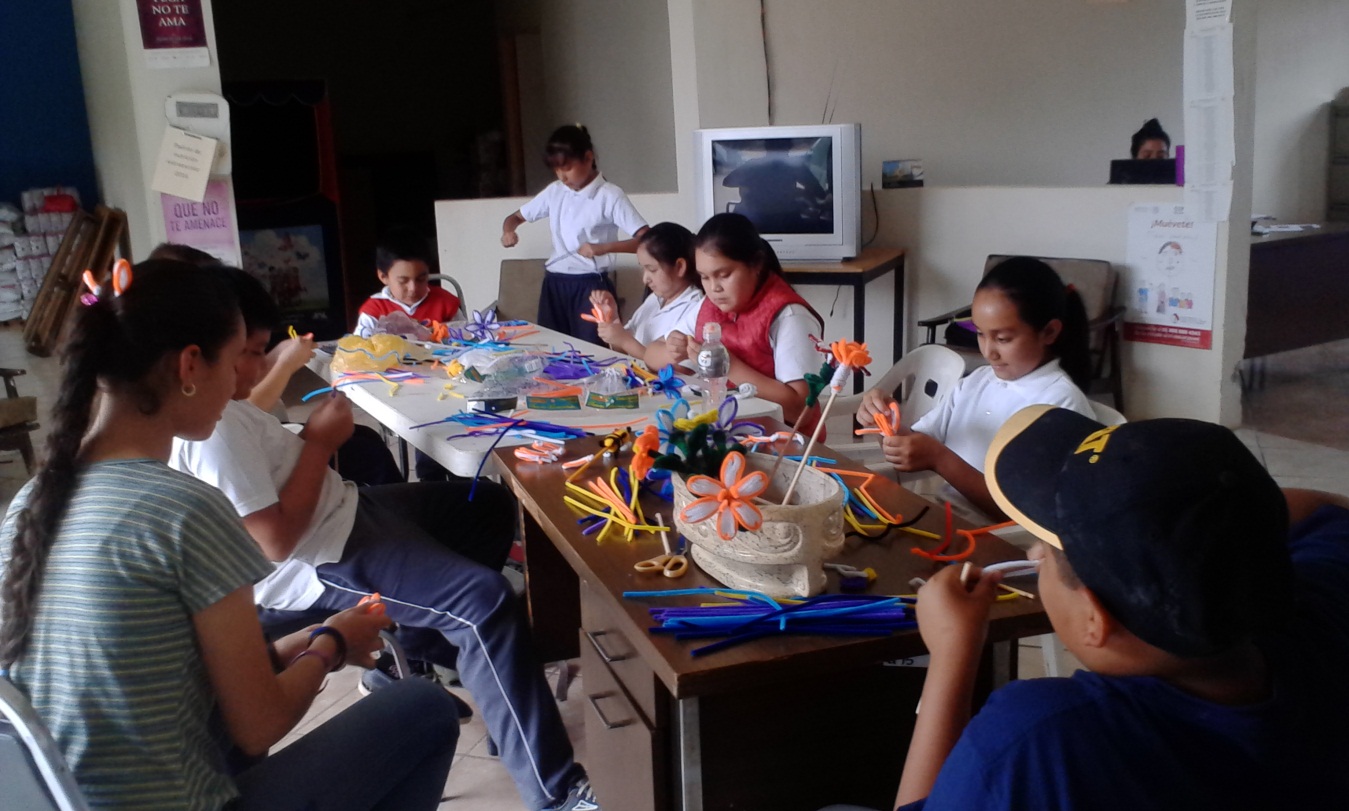 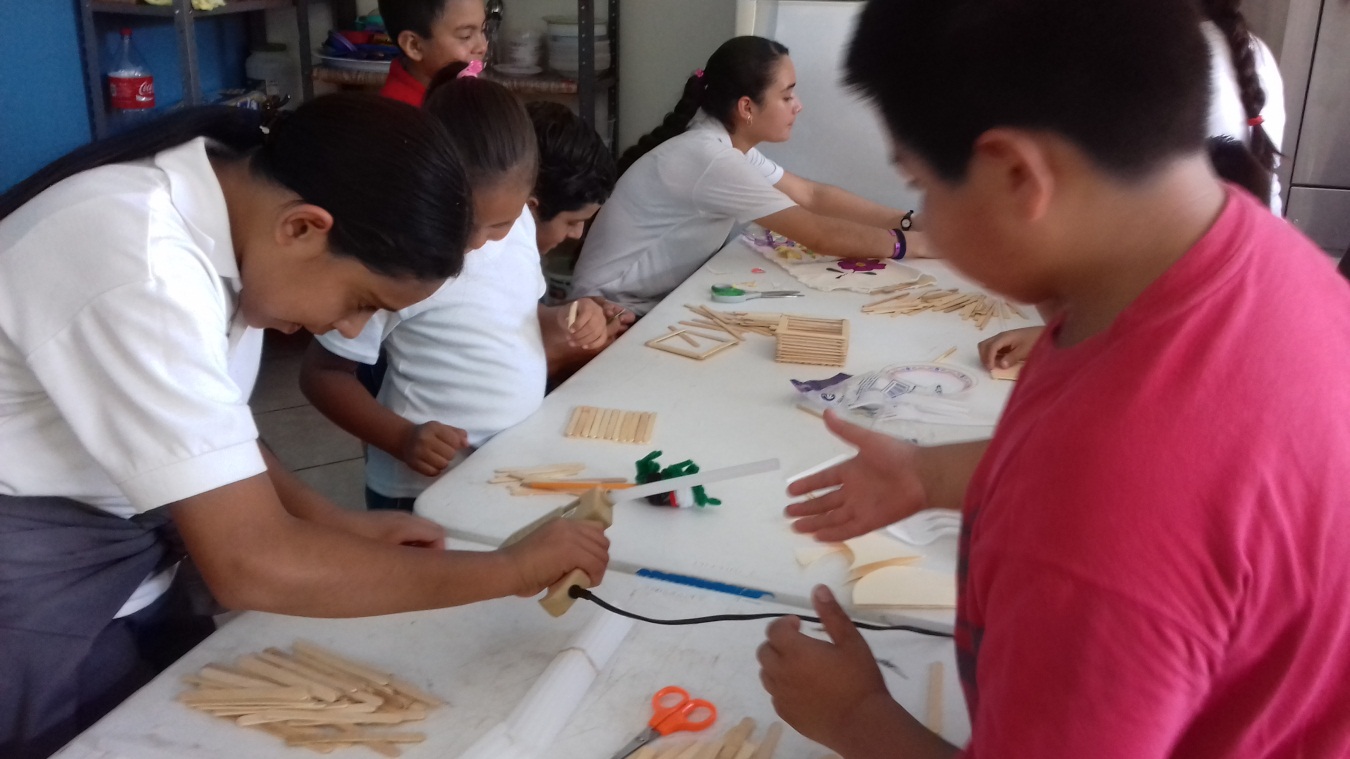 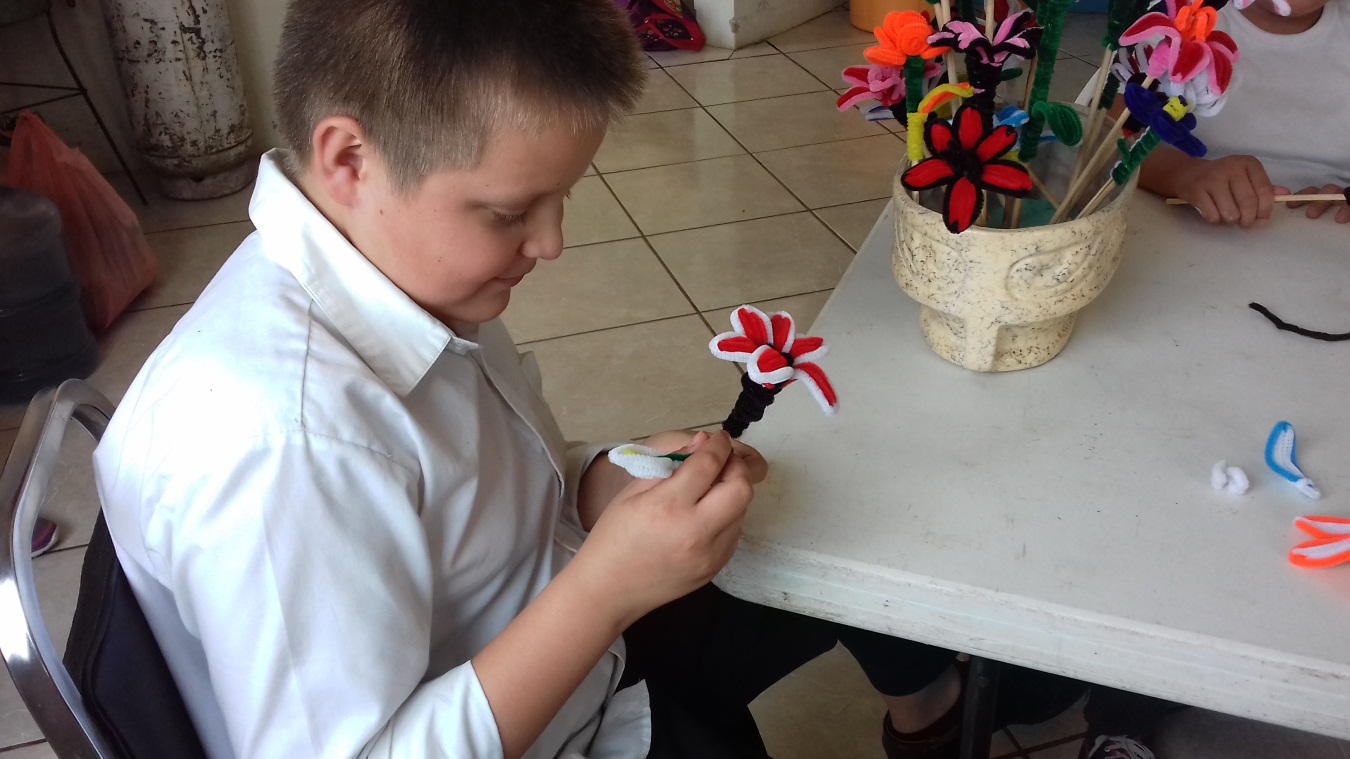 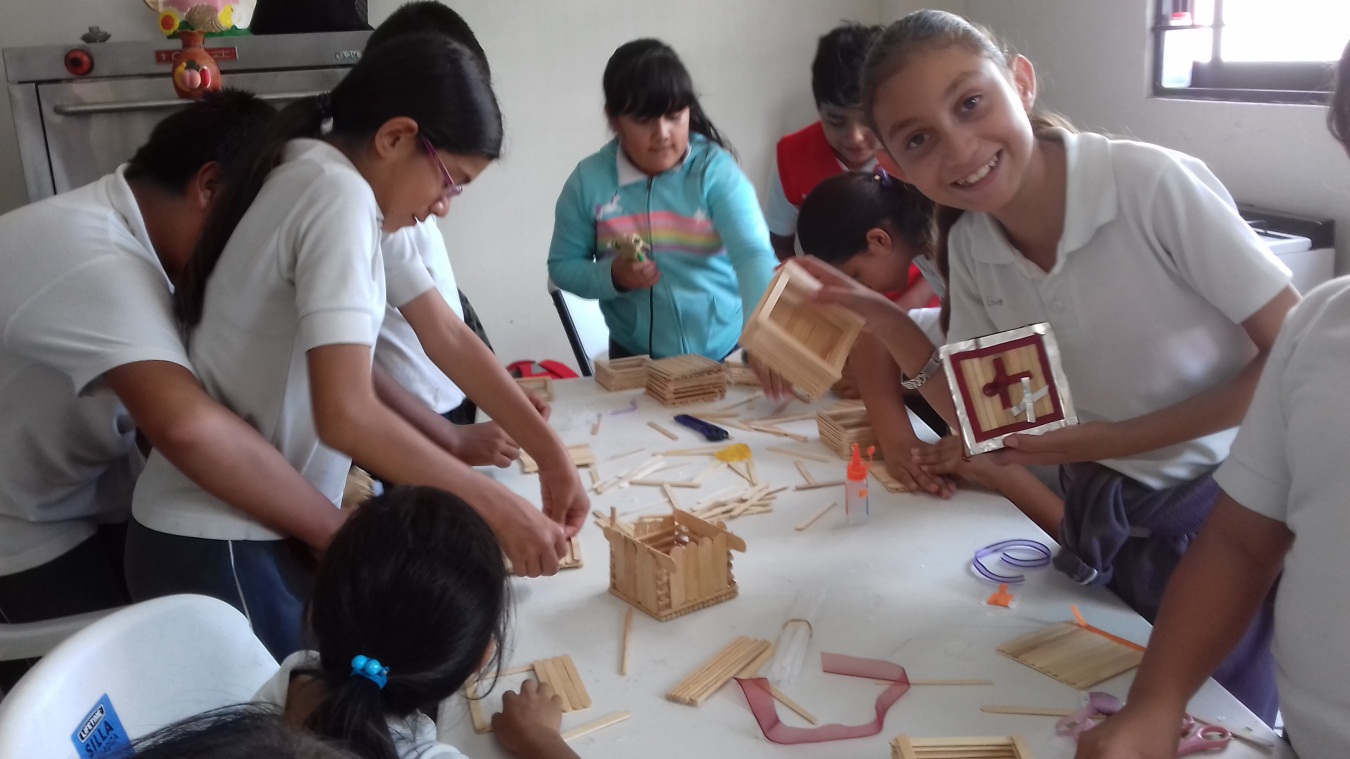 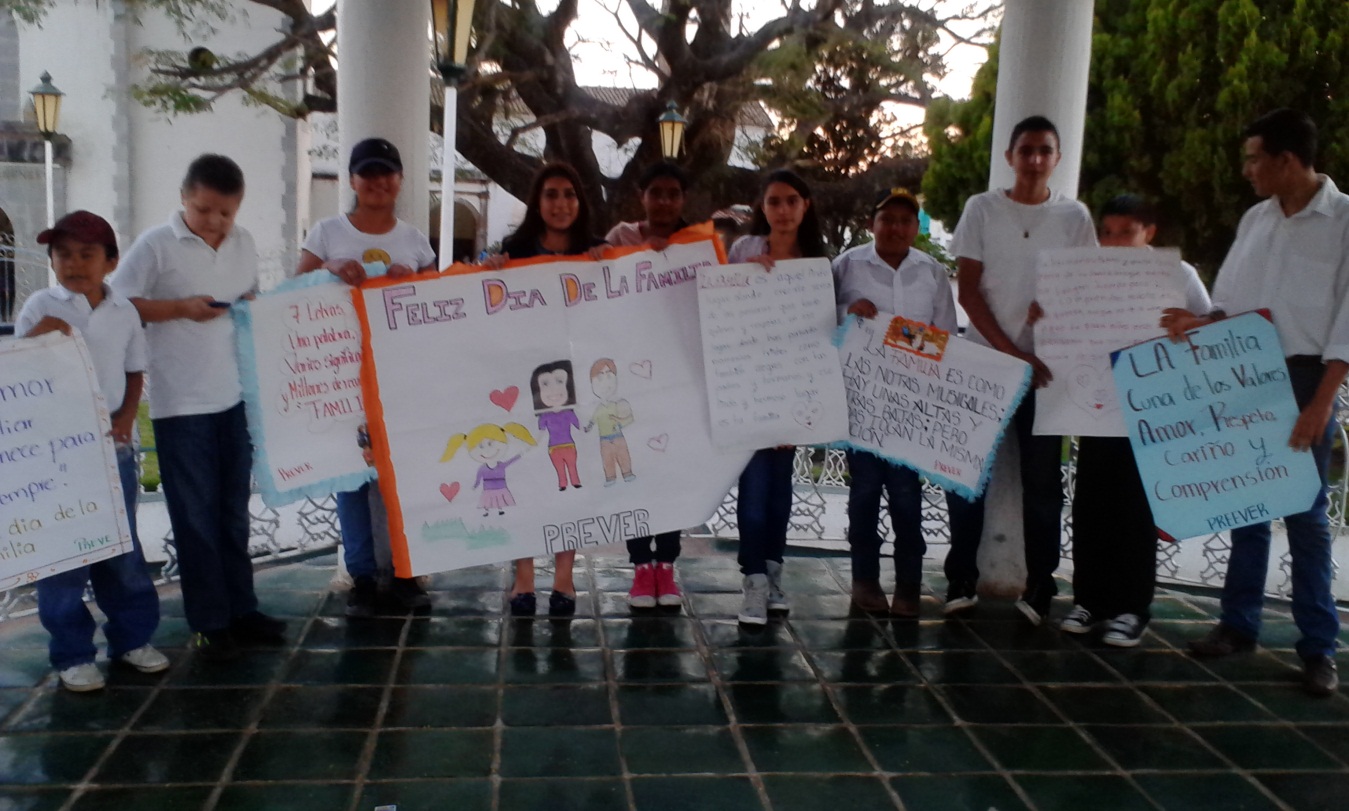 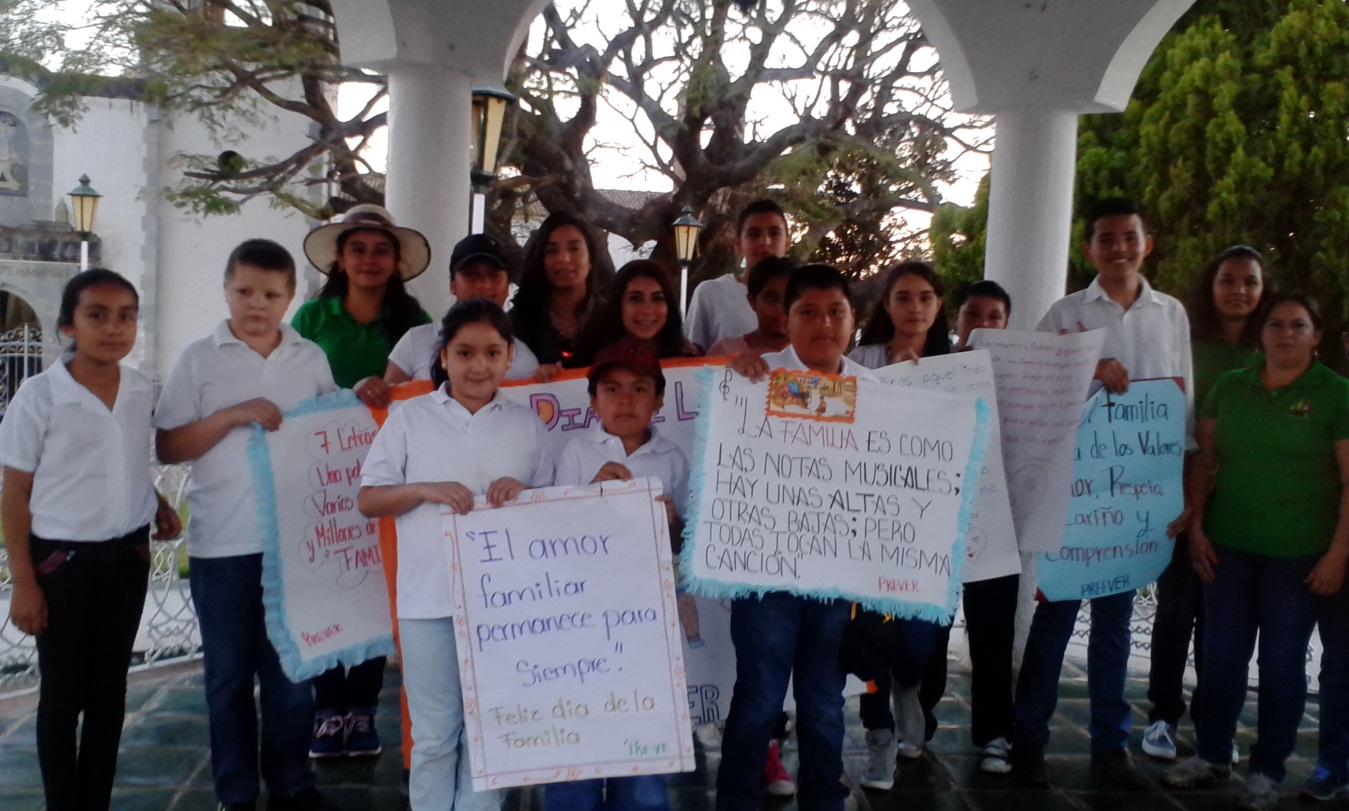 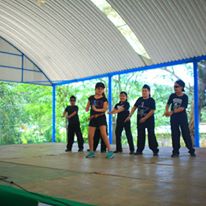 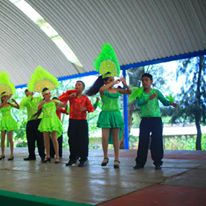 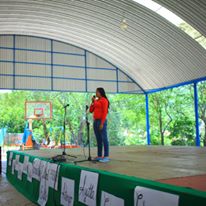 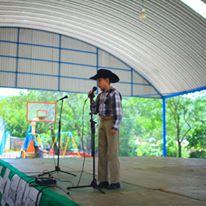 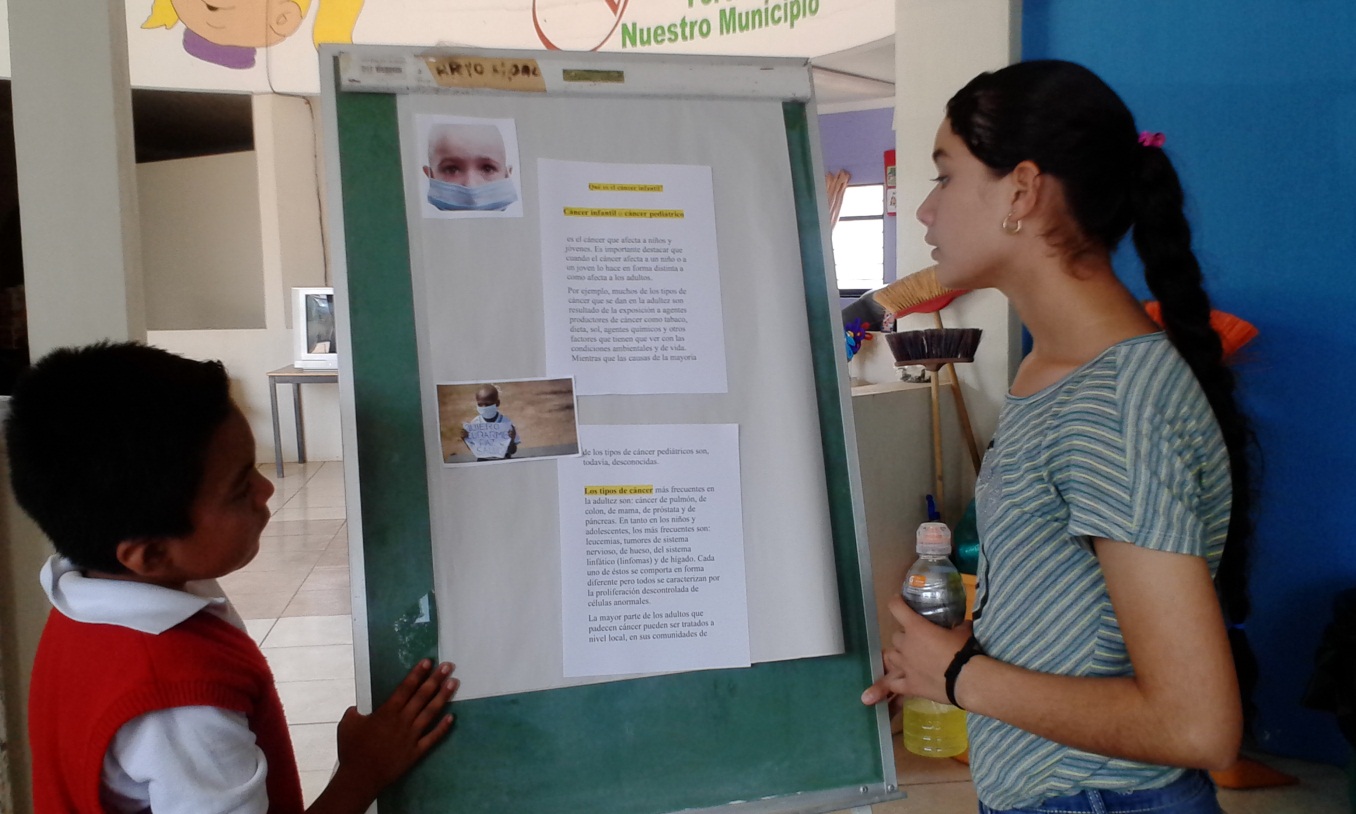 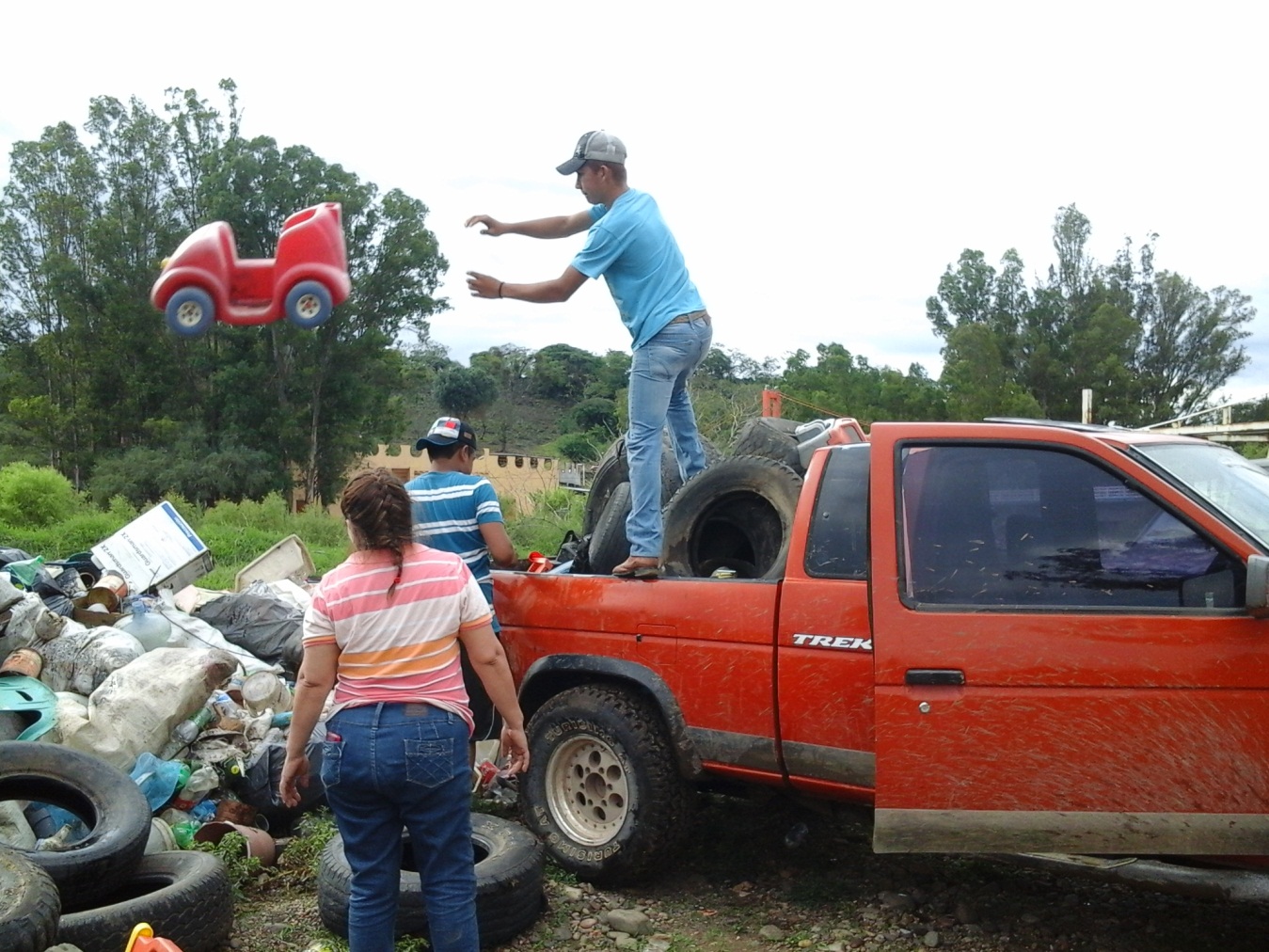 